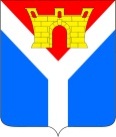 АДМИНИСТРАЦИЯ УСТЬ-ЛАБИНСКОГО ГОРОДСКОГО ПОСЕЛЕНИЯ  УСТЬ-ЛАБИНСКОГО РАЙОНА П О С Т А Н О В Л Е Н И Еот 09.06.2021	                                                                                         № 563город Усть-ЛабинскО внесении изменения в постановление администрации Усть-Лабинского городского поселения Усть-Лабинского района от 28 декабря 2020 года№ 991 «Об утверждении муниципальной программы «Развитие дорожного хозяйства»В   соответствии  с решением Совета Усть-Лабинского городского поселения  Усть-Лабинского района от 14 мая 2021 года № 3 протокол № 29 «О внесении изменений в решение Совета Усть-Лабинского городского поселения     Усть-Лабинского    района    от    26    ноября    2020   года   №   1 «О бюджете Усть-Лабинского  городского  поселения Усть-Лабинского района на 2021 год» п о с т а н о в л я ю:1. Внести в постановление администрации Усть-Лабинского городского поселения Усть-Лабинского района от 28 декабря 2020 года № 991 «Об утверждении муниципальной программы «Развитие дорожного хозяйства» (с изменениями от 18 февраля 2021 года № 192) следующее изменение:в приложении строку «Объемы средств бюджета городского поселения и иных   финансовых ресурсов на  реализацию  муниципальной   программы» Паспорта муниципальной программы изложить в следующей редакции:«  »;в приложении № 1 «Объем средств бюджета городского поселения и иных финансовых ресурсов на реализацию подпрограммы» Паспорта муниципальной программы изложить в следующей редакции:«   ».2. Признать утратившим силу постановление администрации Усть-Лабинского городского поселения Усть-Лабинского    района от 29 марта 2021 года № 339 «О внесении изменений в постановление администрации Усть-Лабинского городского поселения Усть-Лабинского района от 28 декабря 2020 года № 991 «Об утверждении муниципальной программы «Развитие дорожного хозяйства».3. Отделу по общим и организационным вопросам администрации Усть-Лабинского городского поселения Усть-Лабинского района (Владимирова) разместить настоящее постановление на официальном сайте администрации Усть-Лабинского городского поселения Усть-Лабинского района в информационно-телекоммуникационной сети «Интернет».4. Настоящее постановление вступает в силу со дня его подписания.ГлаваУсть-Лабинского городского поселения Усть-Лабинского района					                С.А. ГайнюченкоОбъемы средств бюджета городского поселения и иных финансовых ресурсов на реализацию муниципальной программыОбщий объем бюджетных ассигнований на реализацию муниципальной программы составляет 35 536 470,00 руб., в том числе:- 10 335 570,00 руб. – бюджет Усть-Лабинского городского поселения;- 25 200 900,00 руб. – бюджет Краснодарского краяОбъемы средств бюджета городского поселения и иных финансовых ресурсов на реализацию подпрограммыОбъем бюджетных ассигнований на реализацию мероприятий в сфере дорожного хозяйства составляет 35 486 470,00 руб., в том числе:- 7 584 470,00 руб. – мероприятия по содержанию, ремонту и капитальному ремонту автомобильных дорог общего пользования местного значения;- 2 701 100,00 руб. – бюджет  Усть-Лабинского городского поселения Усть-Лабинского района на условиях софинансирования с краевым бюджетом (осуществление мероприятий по капитальному ремонту и ремонту автомобильных дорог общего пользования местного значения на территории поселения);- 25 200 900,00 руб. – бюджет Краснодарского края (осуществление мероприятий по капитальному ремонту и ремонту автомобильных дорог общего пользования  местного значения на территории поселения).